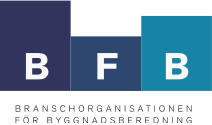 Anmälan till kurs om sanering av PCB i byggnader
24 - 25 september 2019Anmäl dig senast den 4 september 2019.OBS! Anmälan är bindande efter den 4 september 2019.NamnPersonnumrets första sex siffror
(Fylls i av personer som ska sanera och önskar plastkort som bevis på utbildningen)Företag/OrganisationFakturaadressFakturareferens/ID MobiltelefonE-post